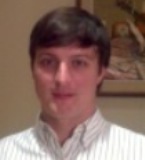 CALVIN JAMES KIRKWOOD3604 JACKSON CABIN ROAD, PHOENIX MD 21131________________________________________________________________________________________EducationUniversity of Miami, Coral Gables, Florida 2009-11Bachelor of Arts, Philosophy | Minor in PsychologyExtensive course work in critical thinking and writing, social theory, and logicCumulative GPA: 3.5Dean’s ListHoward Community College 2008-09Honors: Dean’s List and Phi Theta Kappa—Honor SocietyUniversity of Illinois 2007-08Academic pursuit: Mechanical Engineering__________________________________________________________________________________________________________Work experienceEnglish Instructor 2012-14Chungdahm April, Seoul, KoreaCustomized pre-made lesson plans to match students' needsTaught in one-on-one setting for struggling studentsDeveloped engaging lesson plans for speaking, writing, speech, and science classesFacilitated conversations with natural expressionsU7 Girls Soccer Coach (Miami, FL) 2010Developed drills to build fundamentals for first year playersTaught the team to compete against more experienced and skilled playersInstilled a cohesive and team-first oriented approach_________________________________________________________________________________________________________Other experienceVarsity NCAA Women’s Soccer Practice Player (University of Miami) 2010-11Chosen by the varsity women’s coach for my skill, work ethic, and dedicationOfficially registered NCAA Division I AthleteMen’s Club Soccer Team (University of Miami) 2009-11Evaluated and selected new playersAssisted in planning and running team practicesHelped coordinate team tripsMen’s Varsity Soccer Team (Howard Community College) 2009_________________________________________________________________________________________________________Interests and skillsInterests: product/industrial design; efficiency and productivity; research and writingWriting: exceptional writer with strong logical argumentation and research skillsComputer proficiency: Microsoft Excel, Word, and PowerPoint; Pro Engineer Wildfire_________________________________________________________________________________________________________ObjectiveAs an adept creative and logical thinker with vast problem solving skills, I utilize an empatheticapproach and am interested in using my skill-set to maximize children's learning potential. I alsostrive to pass on knowledge in other areas to help develop well-rounded students that can growoutside of the classroom as well.